Agency overviewThe Planning, Industry and Environment Cluster brings together the functions from the former Planning & Environment and Industry Clusters.The new Cluster will drive for greater levels of integration and efficiency across key areas such as long term planning, precincts, housing, property, infrastructure priorities, open space, the environment, our natural resources – land, water, mining – energy, and growing our industries. In particular, there will be a redoubling of emphasis on regional NSW.Primary purpose of the roleThe Administrative Support Officer provides quality customer service and administrative support services and supervision to enable the timely and efficient delivery of business initiatives to agreed standards.Key accountabilitiesProvide a range of administrative support services such as records management, diary management, financial administration, routine correspondence, meeting and event coordination, HR administration, reporting support to deliver quality services and support the achievement of business objectives.Provide customer service including responding to enquiries, providing visitor experience information and handling routine customer requests.Provide meeting and event support including assisting and coordinating meetings, preparing and distributing agendas, papers, presentation material, transport, accommodation, catering and minute taking.Collect and compile information, prepare documentation and correspondence in line with quality and organisational requirements to support information flow and inform decision making in line with timeframes.Maintain and update office systems, databases, procedures and methods in line with standards, policies and procedures to improve the smooth operation of the unit.Complete routine financial transactions and purchasing services, ensuring compliance with standards and procedures.Update and maintain records and databases, complying with administrative systems and processes to ensure that all information is accurate, stored correctly and accessible.Support incident management activities such as fires and search and rescuesKey challengesManaging competing demands and maintaining attention to detail to ensure administrative support is provided in a timely and efficient mannerMaintaining up-to-date knowledge of the agency structure, functions, systems and processes, to enable efficient functioning of the unitSolving problems with a high level of discretion, diplomacy and judgement, given that issues are often sensitiveKey relationshipsRole dimensionsDecision makingThe Administrative Support Officer operates with some autonomy within the context of their agreed work plan and makes decisions within the limits of delegated authority. The role is accountable for the delivery of assigned work and is directed by its supervisor on work priorities, complex issues and all matters requiring a higher authority to determine and resolve.Reporting lineVariousDirect reportsVaries across Branches/AreasBudget/ExpenditureNilEssential requirementsExperience in administration including experience in the use of computer based systems such as word processing, spreadsheet and records management systems.Knowledge of financial and human resource management procedures, policies and practices, and contract administration.Capabilities for the roleThe NSW Public Sector Capability Framework applies to all NSW public sector employees. The Capability Framework is available at www.psc.nsw.gov.au/capabilityframeworkCapability summaryBelow is the full list of capabilities and the level required for this role. The capabilities in bold are the focus capabilities for this role. Refer to the next section for further information about the focus capabilities.Focus capabilitiesThe focus capabilities for the role are the capabilities in which occupants must demonstrate immediate competence. The behavioural indicators provide examples of the types of behaviours that would be expected at that level and should be reviewed in conjunction with the role’s key accountabilities.ClusterPlanning, Industry and EnvironmentAgencyEnvironment, Energy and ScienceDivision/Branch/UnitNational Parks and Wildlife ServiceLocationVariousClassification/Grade/BandClerk 3/4Role NumberGenericANZSCO Code531111PCAT Code1127292Date of ApprovalSeptember 2017Who       WhyInternalManagerEscalate issues, keep informed, advise and receive instructionsWork team/other staffParticipate in meetings to provide input on work issues and share informationSupport team and work collaboratively to contribute to achieving the team’s business outcomesClients/customersAddress queries and/or redirect to relevant party for review and resolutionExternalCustomers/stakeholdersAddress queries and/or redirect to relevant party for review and resolutionContribute to a client-focused approach to service provisionNegotiate and liaise with a variety of stakeholders to enable the timely delivery of business initiatives to agreed quality standards within an environment of competing demands.NSW Public Sector Capability FrameworkNSW Public Sector Capability FrameworkNSW Public Sector Capability FrameworkCapability GroupCapability NameLevel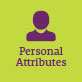 Display Resilience and CourageFoundationalAct with IntegrityFoundationalManage SelfIntermediateValue DiversityFoundational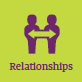 Communicate EffectivelyFoundationalCommit to Customer ServiceIntermediateWork CollaborativelyIntermediateInfluence and NegotiateFoundational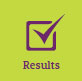 Deliver ResultsIntermediatePlan and PrioritiseIntermediateThink and Solve ProblemsFoundationalDemonstrate AccountabilityFoundational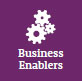 FinanceIntermediateTechnologyIntermediateProcurement and Contract ManagementFoundationalProject ManagementFoundational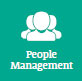 Manage and Develop PeopleFoundationalInspire Direction and PurposeFoundationalOptimise Business OutcomesFoundationalManage Reform and ChangeFoundationalNSW Public Sector Capability FrameworkNSW Public Sector Capability FrameworkNSW Public Sector Capability FrameworkGroup and CapabilityLevelBehavioural IndicatorsPersonal AttributesManage SelfIntermediateAdapt existing skills to new situationsShow commitment to achieving work goalsShow awareness of own strengths and areas for growth and develop and apply new skillsSeek feedback from colleagues and stakeholdersMaintain own motivation when tasks become difficultRelationshipsCommit to Customer ServiceIntermediateSupport a culture of quality customer service in the organisationDemonstrate a thorough knowledge of the services provided and relay to customersIdentify and respond quickly to customer needsConsider customer service requirements and develop solutions to meet needsResolve complex customer issues and needsCo-operate across work areas to improve outcomes for customersResultsDeliver ResultsIntermediateComplete work tasks to agreed budgets, timeframes and standardsTake the initiative to progress and deliver own and team/unit workContribute to allocation of responsibilities and resources to ensure achievement of team/unit goalsSeek and apply specialist advice when requiredResultsPlan and PrioritiseIntermediateUnderstand the team/unit objectives and align operational activities accordinglyInitiate, and develop team goals and plans and use feedback to inform future planningRespond proactively to changing circumstances and adjust plans and schedules when necessaryConsider the implications of immediate and longer term organisational issues and how these might impact on the achievement of team/unit goalsAccommodate and respond with initiative to changing priorities and operating environmentsBusiness EnablersFinanceIntermediateUnderstand basic financial terminology, policies and processes, including the difference between recurrent and capital spendingTake account of financial and budget implications, including value for money in planning decisionsPresent basic financial information to a target audience in an appropriate formatUnderstand financial audit, reporting and compliance obligations and the actions needed to satisfy themDisplay an awareness of financial risk and exposure and solutions to address theseBusiness EnablersProcurement and Contract ManagementFoundationalComply with basic ordering, receipting and payment processesApply basic checking and quality control processes to activities which support procurement and contract managementPeople ManagementManage and Develop PeopleFoundationalClarify work required, expected behaviours and outputsContribute to developing team capability and recognise potential in people Give support and regular constructive feedback that is linked to development needsIdentify appropriate learning opportunities for team membersRecognise performance issues that need to be addressed and seek appropriate advice